附件11：网上报名及缴费流程图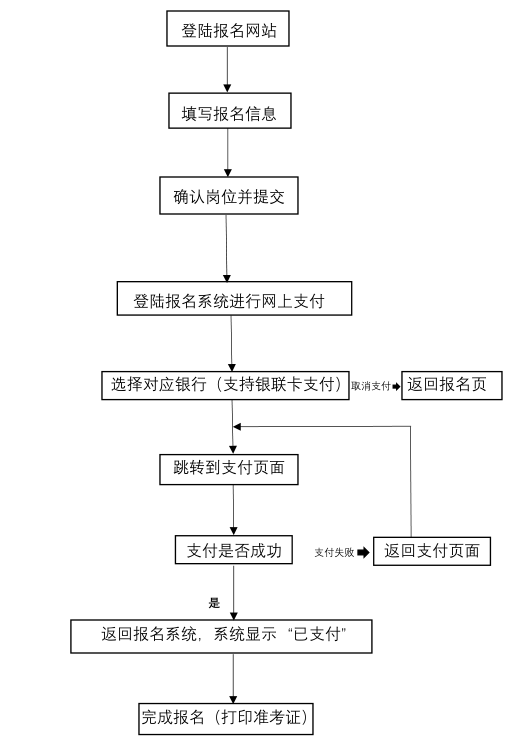 